NORTH CAROLINA INDIAN HOUSING AUTHORITYP.O. Box 2343FAYETTEVILLE, NC 28302(910) 483-5073 Main Office(910) 483-2235 FAX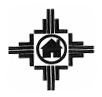 APPLICATION FOR RENTAL HOUSINGEagle’s Nest Complex			        					    Elliott Properties2200 Indian Creek Rd.		                                                   		    1019 Elliott CircleFayetteville, NC 28312	                                                              		    Fayetteville, NC 28301(910) 483-9562 Fax (910)483-6850                   	                		    (910) 488-1869 Fax (910)488-6149Coharie Village Complex			           				    Red Springs Properties 610 Royal Lane Rd.	                    						    206 E. 6th Avenue Clinton, NC 28328						                               Red Springs, NC 28377(910) 592-1507   Fax (910) 592-4619                          	                                           (910) 843-1398 Fax (910)843-1410INTRODUCTIONThe goal of the North Carolina Indian Housing Authority is to provide clean, safe, adequate, and affordable housing for qualified “FAMILIES” and the “ELDERLY”.Rentals are offered by the North Carolina Indian Housing Authority to qualified families with “Low to Moderate income levels”.  Applications are reviewed and ranked based on the information provided by YOU – THE APPLICANT and verified through State, Federal, and local third party entities.All Applications are subject to a $30.00 fee that covers the application fee and (1) Adult Criminal records check.  All family members that will be listed in your household age 16 and older, an additional $15 fee per criminal records check is required to complete your application.  All monies provided for the application and criminal records check must be in the form of money order made payable to the NCIHA.  Monies paid for Criminal Records checks and application fee are NON-REFUNDABLE.1SECTION 1 – General Information1.1 Applicant’s Name: __________________   ____________________   _____                                            (Last Name)			(First Name)	            (MI)    Marital Status:   (Circle One)	Married       Single      Separated        Divorced      1.3   Applicant’s CURRENT Mailing Address:______________________________________________________              (Building Number, Street Name, Apt. Number, PO box Number)               __________________________   	_____________        __________          				                                    (City)		                    (State)  		   (ZIP)1.4  Applicant’s CURRENT Telephone Number:  (_____)  _____________  (____) ____________   (HOME)			     (WORK)  Ethnic Group most commonly associated with: (Circle One)  American Indian   White  Black  Asian Hispanic   HOUSEHOLD COMPOSITION.  Please fill in ALL of the information requested on the    HOUSEHOLD COMPOSITION below:1.7	Has applicant ever been guilty of a felony?  (Circle One)    YES           NO         SECTION 2 – Employment Data & Financial Information2.1	Is the Applicant CURRENTLY Employed?      (Circle One)       	YES 		NO  What is your Employer’s Name and Address:  ________________________________________________________________               		     (NAME OF COMPANY)		 (PHONE NUMBER)				____________________________________							          (BUILDING NUMBER, STREET NAME, APT. NUMBER, PO BOX)_____________________________		______________  ____________  ________	               (FAX NUMBER)		                     	(CITY)		     (STATE)		(ZIP)22.2.	Is your Spouse (Significant other) CURRENTLY Employed?     (Circle One)      YES               NO   What is his/her Employer’s Name and Address: ____________________________________________________________________________				     (NAME OF COMPANY)		       (PHONE NUMBER)				____________________________________							               (BUILDING NUMBER, STREET NAME, APT. NUMBER, PO BOX)_____________________________		______________  ____________  ________	               (FAX NUMBER)				        (CITY)		   (STATE)		(ZIP)2.3.	Please list ALL sources of income for ALL Household Members below:SECTION 3 – Housing Data3.1.	Please provide the North Carolina Indian Housing Authority with the following information:  (MUST BE COMPLETED)CURRENT LANDLORD:  Name:  ___________________________     ______________________ _____	             (LAST NAME)				    (FIRST NAME)	              (MI)Mailing Address: _________________________________________________					(BUILDING NUMBER, STREET NAME, APT. NUMBER, PO BOX)	 ___________________________ __________________   ________________	            (CITY)			         (STATE)			      (ZIP)Telephone Number:  (______) ______- ______Home       (______) ______- ______WorkFax Number:  (_____) ______ - ______Dates at this Address:  _________________________________Amount of Rent per month:  $_______________	3PREVIOUS LANDLORD: Name:  ___________________________     ______________________ _____                     	(LAST NAME)				    (FIRST NAME)	                 (MI)Mailing Address: _________________________________________________					(BUILDING NUMBER, STREET NAME, APT. NUMBER, PO BOX)	 ___________________________ __________________   ________________	           (CITY)			         (STATE)	                                  (ZIP)Telephone Number:  (______) ______- ______Home       (______) ______- ______WorkFax Number:  (_____) ______ - ______	3.2.	Is there anything else we should know about your current living conditions?(I.e. is it overcrowded, sub-standard, no plumbing, were evicted, the house burned down, etc…)________________________________________________________________________________________________________________________________________________________________________________________________________________________SECTION – 4 Acknowledgements4.1.	I understand that this APPLICATION IS ONLY VALID FOR A PERIOD OF SIX (6) MONTHS.  If I do not come into the NCIHA’s Administrative office to update my application prior to that six (6) month period elapsing, my APPLICATION WILL BE MOVED TO THE INACTIVE FILE.  Should I still desire rental housing from the North Carolina Indian Housing Authority, I must submit a new application.__________________ (Applicant’s Initials) subject to additional application fee.SECTION - 5 CertificationI, affirm that the information provided on this APPLICATION FORM is true and correct to the best of my knowledge.  I further understand that misrepresentation of facts constitutes fraud and could render me ineligible for housing.____________________  __________  ________________________         _______(Signature of HEAD OF HOUSEHOLD)          (DATE)                  (SIGNATURE OF SPOUSE OR SIGNIFICANT OTHER)          (DATE)____________________  ___________         _______________________  _______(Signature of Household member over 18)     (DATE)                             (Signature of Household member over 18)        (DATE)PLEASE RETURN YOUR COMPLETED APPLICATION TO THE NCIHA.  MAKE SURE YOU SIGNED YOUR APPLICATION. THANK YOU FOR YOUR INTEREST IN THE NORTH CAROLINA INDIAN HOUSING AUTHORITY.4Name of Family MemberRelationship to Family HeadSocial Sec. No.AGESEXINCOME YES           NOINCOME YES           NOINCOME SOURCE(Employer/family member/Friend)AMOUNT EARNED/RECEIVED(Per Week/Month/Year)